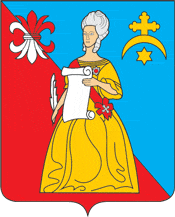 ГОРОДСКАЯ ДУМАгородского поселения «Город Кремёнки»Жуковского района Калужской областиРЕШЕНИЕ«Об итогах проведения публичных слушаний по проекту отчета МО ГП «Город Кременки» за 2021 год« 28 »  марта 2022г.                                                                                               № 15Заслушав информацию комиссии по проведению публичных слушаний по отчету МО ГП «Город Кременки» за 2021 год, проведенных « 28 » марта 2021 года, Городская Дума  ГП «Город Кременки»РЕШИЛА:Утвердить итоги публичных слушаний по проекту отчета МО ГП «Город Кременки» за 2021 годОпубликовать (обнародовать) итоги проведения публичных слушаний.Глава МО «Город Кременки»                                                       Д.Н. Плеханов